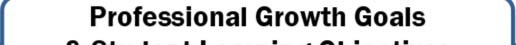 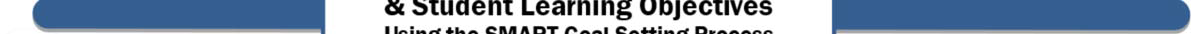 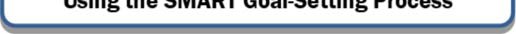 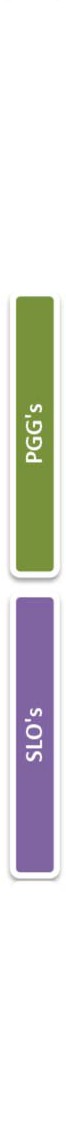 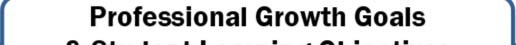 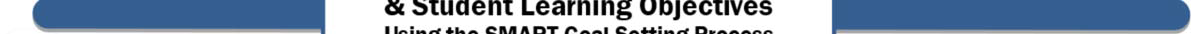 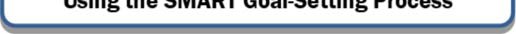 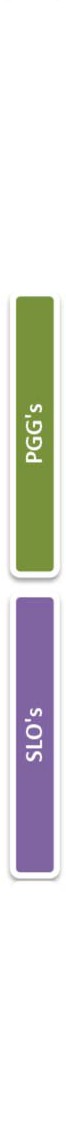 Name of Teacher Candidate________________________________      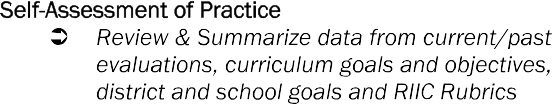 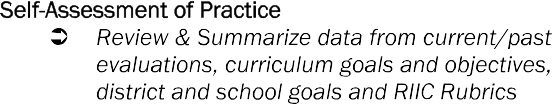 RI-ICEE: SMART Goal Setting Process Form                                                                               rev. 11.2017 Final Goal/ObjectiveDetailsSpecific:What, exactly, do I want to achieve/improve?Measurable:How will I know progress is being made?How will I know I’ve achieved my goal?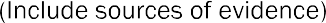 Attainable: How can this PGG be realistically attained?Relevant:What data supports the selection of this PGG?Time Bound:What is a measurable and realistic time line?  Consider possible benchmarks. Action Plan Steps:                                           TimelineSupervising Professor SignatureDateCooperating Teacher Signature